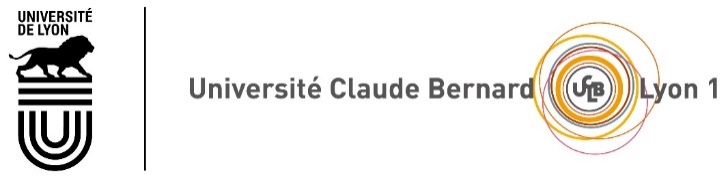 LETTRE D’ACCUEILJe soussigné (Nom Prénom Fonction)	Atteste accueillir (Nom Prénom) 	S’il est retenu pour un poste d’ATER au sein de mon unité : 	Fait à	, le 		Signature ET Cachet